附件二定制冲锋雨衣相关要求定制冲锋雨衣相关要求样式左右胸前有魔术贴，左臂有挂钩，后背印“北仑志愿者”字样与志愿者心形标志logo工艺防水涂层PU材质300D牛津纺，内里网格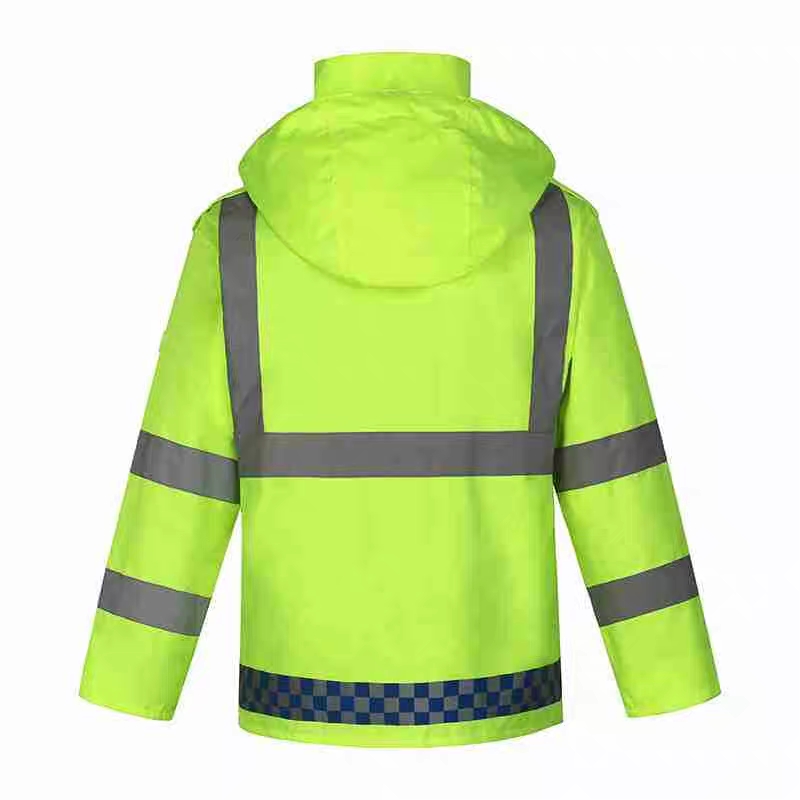 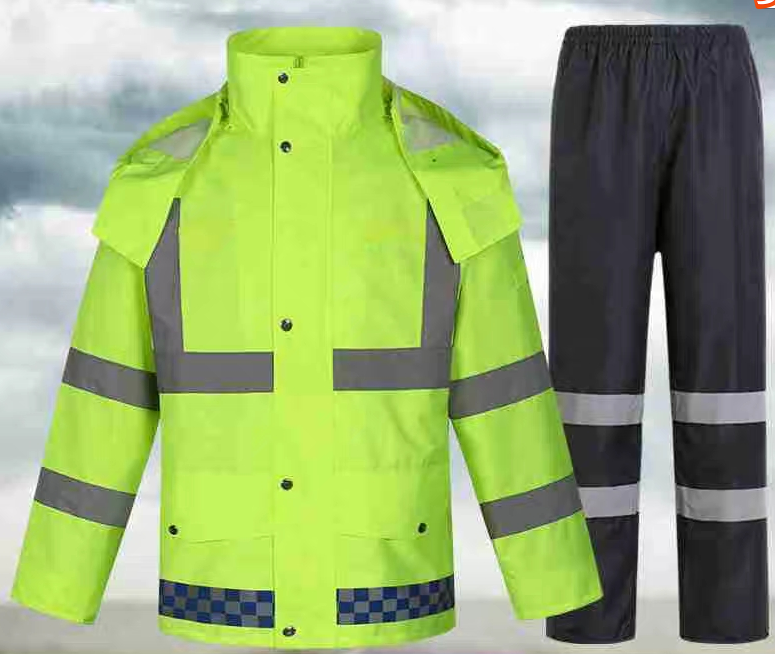 